16th Catalonian Team Chess Championship: 1958/59Basic dataStandings16th Catalonian Team Chess Championship16th Catalonian Team Chess ChampionshipDates:22th February - Spring 1959Cities:Barcelona, Tarrasa, Mataró, BadalonaChief Arbiter:N/ATeams participating:12Players participating:N/AGames played:660Competition format:Round Robin ten boardsFinal order decided by:Match pointsTime control:N/ASources:no.teamcodeflag123456789101112MP∑+=-1.CA Barcelona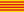 ●112.CA Español●93.CA Paluzíe●74.UAM●6’55.CA Tarrasa●66.CA Ruy López●5’57.CA Granja●58.CA Condal●59.CA Rosellón●4’510.Círc. Cát. Badalona●311.CA Dalia●2’512.CA Mataró●1